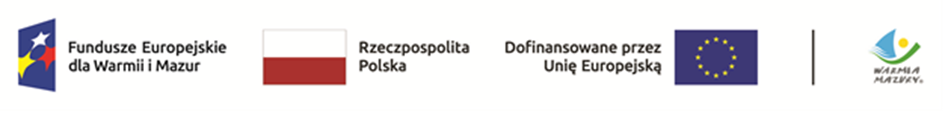 Szczegółowy opis przedmiotu zamówieniaPrzedmiotem zamówienia jest pośrednictwo w sukcesywnym świadczeniu usługi wyszukiwania i rezerwacji szkoleń otwartych na rzecz pracowników zaangażowanych w realizację FE WiM 2021-2027 Urzędu Marszałkowskiego Województwa Warmińsko-Mazurskiego w Olsztynie. Zamówienie obejmuję usługę wyszukiwania i rezerwacji ok. 330 sztuk szkoleń otwartych. Ilość zamówionych szkoleń zostanie dostosowana do rzeczywistych potrzeb Zamawiającego. Zamawiający zapewnia zlecenie min. 100 szt. szkoleń otwartych. Przez jedną sztukę szkolenia otwartego rozumie się, co do zasady, szkolenie jednodniowe z wyżywieniem*,  szkolenie dwu-/-trzydniowe z noclegiem* i wyżywieniem*, szkolenie- jedno lub 2 dniowe w trybie on line. Zamawiający zastrzega, że obiekt, w którym odbywać się będzie szkolenie winien zapewniać dostępność osobom ze szczególnymi potrzebami w rozumieniu ustawy z dnia 19 lipca 2019 roku o zapewnianiu dostępności osobom ze szczególnymi potrzebami, w tym w szczególności w zakresie dostępności architektonicznej. * wg programu organizatora szkolenia otwartegoZamawiający przewiduje, realizację szkoleń otwartych na terenie całego kraju organizowanych przez firmy/osoby fizyczne  świadczące usługi organizacji i przeprowadzania szkoleń otwartych. Zamawiający przekazuje Wykonawcy na adres mailowy wskazany w umowie, zlecenie na wyszukanie i rezerwację szkolenia otwartego. W zleceniu, o którym mowa w pkt. 5, Zamawiający określa tematykę szkolenia otwartego,  przedział czasowy, w którym ma się odbyć szkolenie otwarte, istotne punkty programu szkolenia, które wskazał pracownik Zamawiającego (jeżeli taka sytuacja zaistnieje), jak i wszelkie inne niezbędne informacje. Następnie Wykonawca zobowiązany jest do przesłania na adres mailowy Zamawiającego  minimum trzech propozycji najkorzystniejszych cenowo szkoleń otwartych, w terminie max. 2 dni roboczych od dnia otrzymania od zamawiającego zlecenia, o którym mowa w pkt. 5.Wykonawca jest zobowiązany uwzględniać, w przesyłanych Zamawiającemu propozycji szkoleń otwartych, oferty podmiotów, które realizowały usługi szkoleniowe dla Urzędu Marszałkowskiego Województwa Warmińsko-Mazurskiego w Olsztynie i uzyskały bardzo dobrą ocenę pracowników Zamawiającego. Wykaz ww. podmiotów zostanie przekazany Wykonawcy najpóźniej w dniu zawarcia umowyPropozycje szkoleń otwartych muszą zawierać całkowitą cenę szkolenia otwartego oraz wszelkie niezbędne informacje dotyczące szkolenia (m.in. program, harmonogram, wyżywienie - z wyłączeniem on-line,  zakwaterowanie - z wyłączeniem on line, jednodniowych stacjonarnych). W przypadku dodatkowych pytań Zamawiającego dotyczących przedstawionych propozycji szkoleń otwartych, Wykonawca jest zobowiązany udzielić Zamawiającemu mailowo zwrotnych informacji w terminie max. 3 dni roboczych od dnia przesłania zapytania przez Zamawiającego. Obowiązek przedstawienia propozycji szkoleń otwartych, o których mowa w pkt. 7, nie dotyczy sytuacji, gdy w danym przedziale czasowym lub zakres tematyki szkolenia otwartego, dostępne jest u jednego organizatora szkoleń otwartych. Spośród propozycji szkoleń otwartych, o których mowa w pkt 7, Zamawiający wstępnie zaakceptuje jedną z nich. W terminie max. 3 dni roboczych Zamawiający mailowo potwierdza lub nie wstępnie zaakceptowane szkolenie otwarte. W indywidualnych przypadkach potwierdzenie, o którym mowa w zadaniu poprzednim, może odbyć się w terminie późniejszym o ile warunki tego szkolenia otwartego nie uległy zmianie. Do potwierdzenia potrzeby dokonania rezerwacji szkolenia otwartego upoważnieni są wyłącznie pracownicy Urzędu Marszałkowskiego Województwa Warmińsko-Mazurskiego w Olsztynie. Wykonawca w  ciągu 1 dnia roboczego od otrzymania potwierdzenia, o którym mowa w pkt. 11, na podany w zleceniu adres mailowy przesyła Zamawiającemu potwierdzenie dokonania rezerwacji szkolenia otwartego wraz ze wskazaniem całkowitej ceny usługi, w tym ceny szkolenia otwartego. Przez całkowitą cenę pojedynczej usługi rozumie się cenę szkolenia otwartego określoną przez podmiot organizujący szkolenie, w której zawarte są wszelkie opłaty i należności, m.in. materiały, sala, certyfikat z logotypami wymagającymi przez Zamawiającego), wyżywienie*, nocleg* itp.. i cenę transakcyjną za rezerwację tego szkolenia otwartego. * wg programu organizatora szkolenia otwartegoZamawiający może dokonać zmiany rezerwacji (zmiana na inny termin jeżeli jest dostępny lub zmiana uczestnika szkolenia). Wykonawca nie będzie pobierał z tego tytułu dodatkowych opłat i nie przysługuje mu dodatkowe wynagrodzenie. Wykonawca jest zobowiązany do poinformowania Zamawiającego o wszystkich warunkach dokonania zmian przed ich dokonaniem. Zamawiający może odwołać szkolenie  na max. 7 dni przed terminem szkolenia otwartego.   Wykonawca na prośbę Zamawiającego anuluje bezkosztowo i  nie będzie pobierał z tego tytułu dodatkowych opłat (nie przysługuje mu dodatkowe wynagrodzenie). W przypadku braku możliwości anulacji bezkosztowej, Wykonawca zmieni rezerwację w sposób wskazany przez Zamawiającego, zgodnie z ust.14. Wykonawca dostarczy Zamawiającemu  potwierdzenie bezkosztowej anulacji lub zmiany rezerwacji, na podany adres mailowy Wykonawca jest zobowiązany do niezwłocznego informowania Zamawiającego o wszelkich zmianach dotyczących szkoleń otwartych,  które Zamawiający zamówił w ramach zleceń, o których mowa w pkt 5.Wykonawca udzieli Zamawiającemu bezpłatnej pomocy w przypadku wystąpienia problemów podczas szkolenia otwartego w zakresie objętym zleceniem. Dotyczy to również anulowania szkoleń z winy Organizatora szkoleń otwartych lub z przyczyn losowych. Wykonawca będzie pozostawał do dyspozycji Zamawiającego w godzinach 
8-17, w dni robocze przez cały okres obowiązywania umowy pod minimum dwoma numerami telefonu wskazanymi w umowie. Każdorazowo po zakończeniu szkolenia otwartego Wykonawca ma obowiązek dostarczyć Zamawiającemu certyfikat z logotypami otrzymanymi od Zamawiającego. W sytuacji gdy pracownik otrzyma certyfikat na szkoleniu stacjonarnym to Wykonawca zobowiązany jest do przekazania Zamawiającemu elektronicznej wersji certyfikatu. Wykonawca w każdym czasie w trakcie trwania umowy, zobowiązany będzie na wniosek Zamawiającego o przedstawienie zestawienia zrealizowanych usług. Termin wykonania: 18 miesięcy od dnia zawarcia umowy, lecz nie dłużej niż do wyczerpania całkowitej kwoty przeznaczonej na realizację umowy. Zamawiający informuje, że na podstawie art. 43 ust. 1 pkt 29 lit. c Ustawy z dnia 11 marca 2004r. o podatku od towarów i usług, zwalnia się od podatku usługi kształcenia zawodowego lub przekwalifikowania zawodowego finansowane w całości ze środków publicznych. Z uwagi na zapisy, o których mowa w pkt 22, Wykonawca jest zobowiązany wystawić fakturę ze zwolnionym podatkiem. Dopuszcza się, że organizator szkolenia otwartego wystawi dl fakturę ze zwolnionym podatkiem za wykonaną usługę szkoleniową a Wykonawca wystawi fakturę za usługę pośrednictwa.  